Ponudu smestaja za RT iz STATISTIKE u hotelu PALASPostovani,Rezervaciju za datum 19/20.4.2024. za RT iz STATISTIKE u Hotelu PALASCena smestaja po osobi iznosi 3900 rsd.Dorucak, boravisna taksa I osiguranje su ukljuceni u cenu.Ukoliko zelite mozete rezervisati rucak I veceru.Cena rucka je 1800 rsd po osobi.Cena vecere je 1500 rsd po osobi.Molim Vas, prilikom rezervisanja, potrebno je  da  skole naglase da ucestvuju na takmicenju iz Statistike.Rezervacija smestaja se vrsi na mail:  office@palacehotel.rsS postovanjem,Dragana DavidovicHotel PALAS11:15 (пре 1 сата)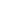 